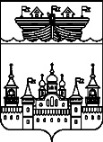 ЗЕМСКОЕ СОБРАНИЕ ВОСКРЕСЕНСКОГО МУНИЦИПАЛЬНОГО РАЙОНА НИЖЕГОРОДСКОЙ ОБЛАСТИРЕШЕНИЕ29 ноября  2019 года	№124О состоянии лесного ресурса и его рациональном использовании. О развитии лесопромышленного комплекса в 2019 годуВ соответствии с планом работы Земского собрания Воскресенского муниципального района Нижегородской области в 2019 году заслушав и обсудив информацию И.В.Агеевой - начальника отдела экономики, прогнозирования и ресурсов администрации района о состоянии лесного ресурса и его рациональном использовании, о развитии лесопромышленного комплекса в 2019 году,Земское собрание района решило:Информацию И.В.Агеевой - начальника отдела экономики, прогнозирования и ресурсов администрации района о состоянии лесного ресурса и его рациональном использовании, о развитии лесопромышленного комплекса в 2019 году принять к сведению.Заместитель председателя                             Глава местногоЗемского собрания района                            самоуправления района                            М.С.Горячкина					Н.В.ГорячевПРИЛОЖЕНИЕ к решению Земского собрания Воскресенского муниципального района Нижегородской области от 29.11.2019 №124О состоянии лесного ресурса и его роли в развитии промышленного производства района за 9 месяцев 2019 годаО лесном хозяйствеПо учёту лесного фонда на 01.01.2019 г. общий запас насаждений в защитных и эксплуатационных лесах составляет 41584,0 тыс. кбм, из них запас спелых и перестойных насаждений – 8785,6 тыс. кбм. По лесохозяйственному регламенту ежегодная расчетная лесосека составляет – 394,01 тыс.кбм, из них по хвойному хозяйству – 210,22 тыс.куб. На территории Воскресенского районного лесничества работают 11 арендаторов по заготовке древесины, 1 арендатор по рекреации, 1 арендатор по ведению охотничьего хозяйства. Всего заключено 18 договоров аренды. 58 % лесного фонда Воскресенского района находится в аренде. Все арендаторы в связи с введением в действие нового лесохозяйственного регламента лесничества разработали проекты освоения лесов на новый срок, прошли государственную экспертизу и ведут свою деятельность согласно новых проектов освоения.Основными направлениями работы Воскресенского районного лесничества являются охрана, защита и воспроизводство лесов. План мероприятий по охране, защите и воспроизводству лесов выполняется ежегодно арендаторами и исполнителями государственных заданий практически на 100%.Воспроизводство лесов. В 2019 году арендаторами лесных участков и  исполнителями государственного задания на территории лесничества проведены следующие  лесовосстановительные мероприятия:- посадка  лесных культур на площади 694,3 га;- содействие естественному возобновлению леса и комбинированное лесовосстановление  на площади 298,5 га.- агротехнический уход за лесными культурами выполнен на площади   3439 га;- лесоводственный уход за лесными культурами – на площади 1556,1 га;Охрана и защита леса.Противопожарные мероприятия на территории Воскресенского районного лесничества выполнены в полном объёме:- строительство лесных дорог противопожарного назначения - 2,375км;- устройство противопожарных минерализованных полос  -144,61км;- прочистка п/пожарных  мин. полос (уход за мин. полосами) - 338,82км;- уход за противопожарными разрывами  – 11,35 км;- прочистка просек (расчистка квартальных просек и границ) - 80,44 км. В 2019 году составлен и утверждён План тушения лесных пожаров, где определены все взаимодействия с арендаторами на случай тушения пожаров, произведено закрепление техники и людей. В 2019 году зарегистрировано 2 лесных пожара. Санитарно-оздоровительных мероприятий с целью  предотвращения негативных процессов и ущерба от их воздействия на территории лесничества выполнены на площади 353 га. Организация использования лесов.В лесничестве  проведено 3 аукциона по продаже права на заключение договора купли – продажи с субъектами малого и среднего предпринимательства. Всего отпущено 1029 кбм. Очередной аукцион  будет проведён в декабре, выставлено 4 лота общим объемом 2678 кбм.Арендаторами, исполнителями гос. задания,  местным населением за 9 месяцев текущего год заготовлено древесины 169 092 кбм. Заготовка древесины осуществляется согласно лесных деклараций и договоров купли-продажи лесных насаждении. Из общего количества заготовленной древесины местным населением заготовлено 11479 кбм.  О лесопромышленном комплексеНа территории района осуществляют деятельность по заготовке и переработке древесины 55 предприятий  (22 - юридические лица и 33 индивидуальных предпринимателя).Доля лесоперерабатывающей отрасли в общем объеме обрабатывающей промышленности района преобладающая: 2018 год – 89,4%, 9 месяцев 2019 года – 94,3%.За 5 лет (9 месяцев 2019 года к аналогичному периоду 2014 года) индекс физического объема произведенной продукции составил 88,2%. Объем производства пиломатериалов – 62%.На предприятиях лесного комплекса занято 475 человек или 9,6% от общей численности формирующих ФОТ района. За 5 лет численность работников отрасли уменьшилась на 24,8% (632 чел. в январе-сентябре 2014 года).Заработная плата за 5 лет выросла с 10794,6 руб. в январе-сентябре 2014 года до 13204,5 руб. по итогам 9-и месяцев 2019 года. Реальная заработная плата – 88,1%.В реализации программы «Развитие производительных сил Воскресенского муниципального района на 2013-2020 годы» принимают участие 9 предприятий деревообрабатывающей промышленности. Всего с начала действия программы (2013 года - 9 месяцев 2019 года) в развитие отрасли инвестировано 111,7 млн. рублей, произведено дополнительно продукции на 1,5 млрд. рублей, получено налогов – 69,5 млн. рублей, создано вновь 185 рабочих мест. Объем инвестиций  предприятий лесного комплекса за 9 месяцев 2019 года составил 8,7 млн.руб. (51,2% общей суммы инвестиций по Программе). Доля предприятий отрасли в суммах прироста отгруженной продукции и налогов в рамках Программы выше – 63,3% и 69,8% соответственно.За период реализации Программы:- построены и введены в эксплуатацию сушильные камеры,- приобретено около двух десятков пилорам и деревообрабатывающих станков,-приобретено свыше 20 единиц техники для заготовки, транспортировки древесины, перевозки готовой продукции,- приобретены гидравлическая машина для колки дров, углевыжигательная печь,- проведены ремонты производственных и хозяйственных помещений.За 9 месяцев 2019 года предприятиями лесной и деревообрабатывающей промышленности отгружено продукции на сумму 398,7 млн. рублей, что составляет 32,5% общей суммы отгрузки по району. Сумма отгрузки по отрасли на 7,6% ниже результатов 9-и месяцев 2018 года, что стало следствием перерегистрации ИП Шадрунов С.Н. за пределы территории района. В разрезе предприятий увеличили объемы реализации ЗАО «Ветлуга-лес» (2,6 раза), ИП Шубин П.В. (почти 2 раза), ООО «Крона» (142,3%), ООО «Абрис Н-Н» (134,8%). Снизилась выручка в ООО «Калинихинское ЛПП» (почти втрое), «Артель-лес» (66,8%), ООО «Тризо» (45,9%), ООО «Н-Н» (83,6%). В суммовом выражении максимальная доля в районной отгрузке лесного комплекса у ООО «Стройсервис» и ООО «Метрополь».По итогам 9-и месяцев 2019 года по отношению к аналогичному периоду прошлого года уменьшился объем заготовки (93,4%) – 157,6 тыс.куб.м, возросло производство пиломатериалов (121%) – 22,03 тыс.куб.м. Объем заготовки древесины возрос в 7,8 раза в ЗАО «Ветлуга-лес», в 1,6 раза в ООО «Метрополь», на 39,6% в ИП Шубина П.В. и на 31,6% в ИП Миронова В.Б.. Наибольший удельный вес в районном объеме заготовки у ООО «Метрополь» и ООО «Стройсервис». Рост производства пиломатериалов по итогам 9-и месяцев отмечен в ИП Поляшов Н.Н. (139,6%), ИП Шубин П.В. (120,1%), ООО «Крона» (112,3%).Среднемесячная заработная плата одного работника с начала  2019 года  по лесоперерабатывающим предприятиям  составила  13204,5 руб., прирост к аналогичному периоду 2018 года составил 1,8%. Самые высокая оплата труда в ООО «Калинихинское ЛПП», ООО «Стройсервис», ЗАО «Ветлуга-лес». Снижение зарплаты по отношению к прошлому году произошло в  ООО «Агропредприятие Воскресенское», ООО «Метрополь», ООО «Тризо». Предприятия отрасли активно взаимодействуют с Центром занятости населения. Предприятиями лесной промышленности заявлено 384 вакансии. Наибольшее количество вакансий  заявили ООО «Н-Н», ИП Медведев А.В., ИП Бокова Л.В., ИП Шубин П.В., ИП Манукян С.М., ИП Поляшов Н.Н, ИП Миронов В.Б., ООО «Метрополь», ООО «Стройсервис», ООО «Калинихинское ЛПП».На заявленные вакансии  было трудоустроено 38 человек. Сотрудничали по трудоустройству безработных граждан предприятия: ИП Медведев А.В., ООО «Н-Н», ИП Шубин П.В., ИП Миронов В.Б., ООО «Стройсервис», ООО «Калинихинское ЛПП».